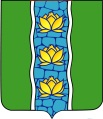 АДМИНИСТРАЦИЯ КУВШИНОВСКОГО РАЙОНАП О С Т А Н О В Л Е Н И Е05.02.2018 г.                                            г. Кувшиново                                               № 48 В соответствии с Федеральным законом от 27.07.2010 № 210-ФЗ                     «Об организации предоставления государственных и муниципальных услуг»,ПОСТАНОВЛЯЮ:1. Утвердить технологическую схему по предоставлению муниципальной услуги «Выдача разрешения на производство земляных работ на территории МО «Кувшиновский район»  (приложение).2. Настоящее постановление подлежит размещению на официальном сайте администрации Кувшиновского района в сети «Интернет».  3. Контроль за исполнением настоящего постановления возложить  на первого заместителя главы  администрации Кувшиновского района  А.А. Васильева.Глава администрации  Кувшиновского района                                               М.С. АваевПриложениек постановлениюадминистрации Кувшиновского районаот 05.02.2018 № 48Об утверждении технологической схемы по предоставлению муниципальной услуги «Выдача разрешения на производство земляных работ на территории МО "Кувшиновский район»Раздел 1. "Общие сведения о государственной услуге"Раздел 1. "Общие сведения о государственной услуге"Раздел 1. "Общие сведения о государственной услуге"№параметрзначение параметра/состояние1231.Наименование органа, предоставляющего услугуАдминистрация Кувшиновского района2.Номер услуги в федеральном реестре3.Полное наименование услуги "Выдача разрешения на производство земляных работ на территории МО "Кувшиновский район"4.Краткое наименование услуги5.Административный регламент предоставления государственной услугиПостановление Администрации Кувшиновского района от 12.08.2015 г. № 299 Об утверждении проекта Административного регламента по предоставлению муниципальной услуги  "Выдача разрешения на производство земляных работ на территории МО "Кувшиновский район";  6.Перечень "подуслуг"нет7.Способы оценки качества предоставления  государственной услуги радиотелефонная связь7.Способы оценки качества предоставления  государственной услуги официальный сайт органа7.Способы оценки качества предоставления  государственной услуги 7.Способы оценки качества предоставления  государственной услуги 7.Способы оценки качества предоставления  государственной услуги Раздел 2. "Общие сведения о "подуслугах"Раздел 2. "Общие сведения о "подуслугах"Раздел 2. "Общие сведения о "подуслугах"Раздел 2. "Общие сведения о "подуслугах"Раздел 2. "Общие сведения о "подуслугах"Раздел 2. "Общие сведения о "подуслугах"Раздел 2. "Общие сведения о "подуслугах"Срок предоставления в зависимости от условийСрок предоставления в зависимости от условийОснования отказа в приёме документовОснования отказа в предоставлении "подуслуги"Основания приостановления предоставления "подуслуги"Срок  приостановления предоставления "подуслуги"Плата за предоставление "подуслуги"Плата за предоставление "подуслуги"Плата за предоставление "подуслуги"Способы обращения за получением "подуслуги"Способы получения  результата    "подуслуги"При подаче заявления по месту жительства (месту нахождения юр. лица)При подаче заявления по месту жительства (по месту обращения)Основания отказа в приёме документовОснования отказа в предоставлении "подуслуги"Основания приостановления предоставления "подуслуги"Срок  приостановления предоставления "подуслуги"Наличие платы (государственной пошлины)Реквизиты нормативного правового акта, являющегося основанием для взимания платы (государственной пошлины)КБК для взимания платы (государственной пошлины), в том числе для МФЦСпособы обращения за получением "подуслуги"Способы получения  результата    "подуслуги"12345678910111. Выдача разрешений на производство земляных работ на территории МО "Кувшиновский район"1. Выдача разрешений на производство земляных работ на территории МО "Кувшиновский район"1. Выдача разрешений на производство земляных работ на территории МО "Кувшиновский район"1. Выдача разрешений на производство земляных работ на территории МО "Кувшиновский район"1. Выдача разрешений на производство земляных работ на территории МО "Кувшиновский район"1. Выдача разрешений на производство земляных работ на территории МО "Кувшиновский район"1. Выдача разрешений на производство земляных работ на территории МО "Кувшиновский район"1. Выдача разрешений на производство земляных работ на территории МО "Кувшиновский район"1. Выдача разрешений на производство земляных работ на территории МО "Кувшиновский район"1. Выдача разрешений на производство земляных работ на территории МО "Кувшиновский район"1. Выдача разрешений на производство земляных работ на территории МО "Кувшиновский район"10 календ. дней10 календ. днейЗаявителю отказывается в приеме и рассмотрении документов в случае ненадлежащего оформления заявления (заявление не подписано, не указаны относящиеся к заявителю сведения, предусмотренные формой заявления), несоответствия приложенных к заявлению документов документам, указанным в заявлении, либо при отсутствии необходимых документов. Заявителю отказывается в муниципальной услуги по следующим основаниям: - не предоставления производителем работ требуемых документов; - отсутствия необходимых согласований проектной документации; - планирования общегородских мероприятий и праздников в месте проведения земляных работ; - некачественного выполнения земляных работ по ранее выданным ордерам (разрешениям) или выполнения работ с нарушением установленных сроков.нет-нет--1. в администрацию Кувшиновского района, 
2. в МФЦ, 
3. через Единый и региональный порталы, 
4. по почте1. в администрацию Кувшиновского района, 
2. в МФЦ, 
3. через Единый и региональный порталы, 
4. по почтеРаздел 3 "Сведения о заявителях "услуги"Раздел 3 "Сведения о заявителях "услуги"Раздел 3 "Сведения о заявителях "услуги"Раздел 3 "Сведения о заявителях "услуги"Раздел 3 "Сведения о заявителях "услуги"Раздел 3 "Сведения о заявителях "услуги"Раздел 3 "Сведения о заявителях "услуги"Раздел 3 "Сведения о заявителях "услуги"№ п/пКатегории лиц, имеющих право на получение "услуги"Документ, подтверждающий правомочие заявителя соответствующей категории на получение "услуги"Установленные требования к документу, подтверждающему правомочие заявителя соответствующей категории на получение "услуги"Наличие возможности подачи заявления на предоставление "услуги" представителями заявителяИсчерпывающий перечень лиц, имеющих право на подачу заявления от имени заявителяНаименование документа, подтверждающего  право подачи заявления от имени заявителяУстановление требований к документу, подтверждающему право подачи заявления от имени заявителя123456781. Выдача разрешений на производство земляных работ на территории МО "Кувшиновский район"1. Выдача разрешений на производство земляных работ на территории МО "Кувшиновский район"1. Выдача разрешений на производство земляных работ на территории МО "Кувшиновский район"1. Выдача разрешений на производство земляных работ на территории МО "Кувшиновский район"1. Выдача разрешений на производство земляных работ на территории МО "Кувшиновский район"1. Выдача разрешений на производство земляных работ на территории МО "Кувшиновский район"1. Выдача разрешений на производство земляных работ на территории МО "Кувшиновский район"1. Выдача разрешений на производство земляных работ на территории МО "Кувшиновский район"1Физические лица, юридические лицаДля получения муниципальной услуги заявитель представляет следующие документы: а)заявление по установленной форме (образец заявления представлен в Приложении № 1 к настоящему Административному регламенту); б) лист согласования на проведение земляных работ (Приложение № 2 к настоящему Административному регламенту); в) обязательство по восстановлению нарушенного благоустройства после проведения земляных работ на территории муниципального образования (Приложение № 3 к настоящему Административному регламенту); г) проектную документацию с графическими материалами масштабов 1:10000 и 1:500 со штампом заказчика к производству работ, согласованную с: - владельцами инженерных сооружений и коммуникаций, расположенных в зоне производства земляных работ; - дорожными службами и подразделением ГИБДД (в случае закрытия или ограничения движения на период производства работ); - землепользователями, на территории которых будут производиться земляные работы; д) график производства работ с указанием даты начала и окончания каждого этапа работ в пределах запрашиваемого срока действия ордера (разрешения), согласованный заказчиком; е) копию лицензии на право производства работ, указанных в заявлении (если таковая требуется в соответствии с законодательством); ж) копию приказа о назначении ответственного за производство работ с приложением копии удостоверения о сдаче экзаменов по знанию правил производства земляных работ; з) копии уведомлений владельцев газопроводов, кабельных линий, линий связи, водопроводов, сетей канализации, теплосетей, электросетей, о начале производства работ в их охранных зонах; и) копии договоров заказчика на выполнение подрядных работ (при их наличии); к) копии договоров с подрядными организациями, привлекаемыми для проведения восстановительных работ и работ по благоустройству, с указанием графика работ в пределах запрашиваемого срока. В зависимости от видов заявленных работ дополнительно предоставляются: а) копия разрешения на строительство (по объектам нового строительства и реконструкции); б) съемка места производства работ с привязкой к местности и нанесением существующих инженерных сетей и коммуникаций в масштабе 1:500 с согласованиями от эксплуатирующих организаций и служб; в) копия распорядительного документа на снос зданий и сооружений, справки от эксплуатирующих организаций об отключении инженерных коммуникаций и справки от балансодержателей об отселении жителей и выводе организаций (в случае производства работ по сносу зданий и сооружений); г) копия разрешения на проведение инженерно-геологических изысканий и бурение скважин; д) схема организации движения транспорта и пешеходов ( в случае закрытия или ограничения движения на период производства работ), согласованную с подразделением ГИБДД; е) доверенность представителя заявителя (в случае представительства), оформленная в установленном порядке, на право предоставления интересов по оформлению разрешительной документации (подача заявления, получения разрешения органа предоставления муниципальной услуги).Документы не должны содержать подчистки либо приписки, зачеркнутые слова или другие исправления.
Заявление в электронном виде должно быть заполнено согласно представленной на Едином и региональном порталах форме.наличиефизические и юридические лица, заинтересованные в получении разрешения на осуществление земляных работ.доверенность, оформленная в установленном законодательством Российской Федерации порядке.оформление в установленном  законодательством Российской Федерации порядке заявление с приложением оригинала (заверенной копии) доверенностиРаздел 4. "Документы, предоставляемые заявителем для получения "услуги"Раздел 4. "Документы, предоставляемые заявителем для получения "услуги"Раздел 4. "Документы, предоставляемые заявителем для получения "услуги"Раздел 4. "Документы, предоставляемые заявителем для получения "услуги"Раздел 4. "Документы, предоставляемые заявителем для получения "услуги"Раздел 4. "Документы, предоставляемые заявителем для получения "услуги"Раздел 4. "Документы, предоставляемые заявителем для получения "услуги"Раздел 4. "Документы, предоставляемые заявителем для получения "услуги"№ п/пКатегория документаНаименование документов, которые предоставляет заявитель для получения "подуслуги"Количество необходимых экземпляров документа с указанием подлинник/копияДокумент, предоставляемый по условию Установленные требования к документуФорма (шаблон) документаОбразец документа/ заполнения документа123456781. Выдача разрешений на производство земляных работ на территории МО "Кувшиновский район"1. Выдача разрешений на производство земляных работ на территории МО "Кувшиновский район"1. Выдача разрешений на производство земляных работ на территории МО "Кувшиновский район"1. Выдача разрешений на производство земляных работ на территории МО "Кувшиновский район"1. Выдача разрешений на производство земляных работ на территории МО "Кувшиновский район"1. Выдача разрешений на производство земляных работ на территории МО "Кувшиновский район"1. Выдача разрешений на производство земляных работ на территории МО "Кувшиновский район"1. Выдача разрешений на производство земляных работ на территории МО "Кувшиновский район"1Заявление о предоставлении услугизаявление по установленной форме (образец заявления представлен в Приложении № 1 к настоящему Административному регламенту)1нетне должно содержать подчистки либо приписки, зачеркнутые слова или другие исправления.
в электронном виде должно быть заполнено согласно представленной на Едином и региональном порталах форме.Приложение 1-2документ, удостоверяющий личность заявителя или представителя заявителя.паспорт1нетне должно содержать подчистки либо приписки, зачеркнутые слова или другие исправления.--3документ, подтверждающий полномочия представителя заявителя.доверенность, оформленная в установленном законодательством Российской Федерации порядке1нетоформление в установленном законодательством Российской Федерации порядке. не должно содержать подчистки либо приписки, зачеркнутые слова или другие исправления.--4проектная документация с графическими материалами, согласованная с: владельцами инженерных сооружений и коммуникаций, расположенных в зоне производства земляных работ; дорожными службами и подразделением ГИБДД.проект (схема) проведения земляных работ. 1нетне должно содержать подчистки либо приписки, зачеркнутые слова или другие исправления.--5обязательство по восстановлению нарушенного благоустройства после проведения земляных работ.заявление об обязательстве восстановления нарушенного благоустройства .1нетне должно содержать подчистки либо приписки, зачеркнутые слова или другие исправления.--6график производства работ .график производства работ .1нетне должно содержать подчистки либо приписки, зачеркнутые слова или другие исправления.--7копия приказа о назначении ответственного за производство работкопия приказа1нетне должно содержать подчистки либо приписки, зачеркнутые слова или другие исправления.--8копии договоров заказчика на выполнение подрядных работкопия договора1нетне должно содержать подчистки либо приписки, зачеркнутые слова или другие исправления.--9копии договоров с подрядными организациями, привлекаемыми для проведения восстановительных работ и работ по благоустройству, с указанием графи-ка работ в пределах запрашиваемого срока.копия договора и график производства работ.1нетне должно содержать подчистки либо приписки, зачеркнутые слова или другие исправления.--1 0схема организации движения транспорта и пешеходов согласованную с подразделением ГИБДД.
схема организации движения транспорта и пешеходов.1нетоформление в установленном законодательством Российской Федерации порядке. не должно содержать подчистки либо приписки, зачеркнутые слова или другие исправления.--Раздел 5. "Документы и сведения, получаемые посредством межведомственного информационного взаимодействия"Раздел 5. "Документы и сведения, получаемые посредством межведомственного информационного взаимодействия"Раздел 5. "Документы и сведения, получаемые посредством межведомственного информационного взаимодействия"Раздел 5. "Документы и сведения, получаемые посредством межведомственного информационного взаимодействия"Раздел 5. "Документы и сведения, получаемые посредством межведомственного информационного взаимодействия"Раздел 5. "Документы и сведения, получаемые посредством межведомственного информационного взаимодействия"Раздел 5. "Документы и сведения, получаемые посредством межведомственного информационного взаимодействия"Раздел 5. "Документы и сведения, получаемые посредством межведомственного информационного взаимодействия"Раздел 5. "Документы и сведения, получаемые посредством межведомственного информационного взаимодействия"Реквизиты актуальной технологической карты межведомственного взаимодействияНаименование запрашиваемого документа (сведения)Перечень и состав сведений, запрашиваемых в рамках межведомственного информационного взаимодействияНаименование органа (организации), направляющего(ей) межведомственный запрос Наименование органа (организации), в адрес которого(ой) направляется межведомственный запросSID электронного сервисаСрок осуществления межведомственного информационного взаимодействияФорма (шаблон) межведомственного взаимодействия Образец заполнения формы межведомственного запроса123456789Выдача разрешения на производство земляных работ на территории МО "Кувшиновский районВыдача разрешения на производство земляных работ на территории МО "Кувшиновский районВыдача разрешения на производство земляных работ на территории МО "Кувшиновский районВыдача разрешения на производство земляных работ на территории МО "Кувшиновский районВыдача разрешения на производство земляных работ на территории МО "Кувшиновский районВыдача разрешения на производство земляных работ на территории МО "Кувшиновский районВыдача разрешения на производство земляных работ на территории МО "Кувшиновский районВыдача разрешения на производство земляных работ на территории МО "Кувшиновский районВыдача разрешения на производство земляных работ на территории МО "Кувшиновский район---------Раздел 6.  Результат "подуслуги"Раздел 6.  Результат "подуслуги"Раздел 6.  Результат "подуслуги"Раздел 6.  Результат "подуслуги"Раздел 6.  Результат "подуслуги"Раздел 6.  Результат "подуслуги"Раздел 6.  Результат "подуслуги"Раздел 6.  Результат "подуслуги"Раздел 6.  Результат "подуслуги"№Документ/документы, являющиеся результатом "подуслуги"Требование к документу/документам, являющимся результатом "подуслуги"Характеристика результата (положительный/отрицательный)Форма документа/документов, являющимся результатом "подуслуги"Образец документа/документов, являющихся результатом "подуслуги"Способ получения результатаСрок хранения невостребованных заявителем результатовСрок хранения невостребованных заявителем результатов№Документ/документы, являющиеся результатом "подуслуги"Требование к документу/документам, являющимся результатом "подуслуги"Характеристика результата (положительный/отрицательный)Форма документа/документов, являющимся результатом "подуслуги"Образец документа/документов, являющихся результатом "подуслуги"Способ получения результатав органе в МФЦ1234567891.Выдача разрешения на производство земляных работ на территории МО "Кувшиновский район1.Выдача разрешения на производство земляных работ на территории МО "Кувшиновский район1.Выдача разрешения на производство земляных работ на территории МО "Кувшиновский район1.Выдача разрешения на производство земляных работ на территории МО "Кувшиновский район1.Выдача разрешения на производство земляных работ на территории МО "Кувшиновский район1.Выдача разрешения на производство земляных работ на территории МО "Кувшиновский район1.Выдача разрешения на производство земляных работ на территории МО "Кувшиновский район1.Выдача разрешения на производство земляных работ на территории МО "Кувшиновский район1.Выдача разрешения на производство земляных работ на территории МО "Кувшиновский район1Разрешение на производство земляных работПодготовленное разрешение на производство земляных работ подписывается Главой администрации Кувшиновского района. Разрешению на производство земляных работ присваивается порядковый номер и заносится в журнал регистрации.положительныйПриложение 5-1. в администрации Кувшиновского района, 
2. в МФЦ, 
3. в электронной форме через Единый и региональный порталы, 
4. по почте1 календ. День2письменный отказ в выдаче разрешения с указанием оснований отказа-отрицательный--1. в администрации Кувшиновского района, 
2. в МФЦ, 
3. в электронной форме через Единый и региональный порталы, 
4. по почте1 календ. ДеньРаздел 7. "Технологические процессы предоставления "подуслуги" Раздел 7. "Технологические процессы предоставления "подуслуги" Раздел 7. "Технологические процессы предоставления "подуслуги" Раздел 7. "Технологические процессы предоставления "подуслуги" Раздел 7. "Технологические процессы предоставления "подуслуги" Раздел 7. "Технологические процессы предоставления "подуслуги" Раздел 7. "Технологические процессы предоставления "подуслуги" № п/п Наименование процедуры процесса Особенности исполнения процедуры процессаСроки исполнения процедуры (процесса)Исполнитель процедуры процесса Ресурсы, необходимые для выполнения процедуры процессаФорма документов, необходимые для выполнения процедуры процесса 12345671. Выдача разрешений на производство земляных работ на территории МО "Кувшиновский район"1. Выдача разрешений на производство земляных работ на территории МО "Кувшиновский район"1. Выдача разрешений на производство земляных работ на территории МО "Кувшиновский район"1. Выдача разрешений на производство земляных работ на территории МО "Кувшиновский район"1. Выдача разрешений на производство земляных работ на территории МО "Кувшиновский район"1. Выдача разрешений на производство земляных работ на территории МО "Кувшиновский район"1. Выдача разрешений на производство земляных работ на территории МО "Кувшиновский район"прием, регистрация документов, необходимых для предоставления муниципальной услугиприем, регистрация документов, необходимых для предоставления муниципальной услугиприем, регистрация документов, необходимых для предоставления муниципальной услугиприем, регистрация документов, необходимых для предоставления муниципальной услугиприем, регистрация документов, необходимых для предоставления муниципальной услугиприем, регистрация документов, необходимых для предоставления муниципальной услугиприем, регистрация документов, необходимых для предоставления муниципальной услуги1прием, регистрация документов, необходимых для предоставления муниципальной услугивыдача расписки в получении документов с указанием их перечня и даты получения.15 минспециалист отделадокументационное и технологическое обеспечение и оборудование. нетрассмотрение документов, необходимых для предоставления муниципальной услуги, принятие решения о выдаче разрешения либо отказа в выдаче разрешениярассмотрение документов, необходимых для предоставления муниципальной услуги, принятие решения о выдаче разрешения либо отказа в выдаче разрешениярассмотрение документов, необходимых для предоставления муниципальной услуги, принятие решения о выдаче разрешения либо отказа в выдаче разрешениярассмотрение документов, необходимых для предоставления муниципальной услуги, принятие решения о выдаче разрешения либо отказа в выдаче разрешениярассмотрение документов, необходимых для предоставления муниципальной услуги, принятие решения о выдаче разрешения либо отказа в выдаче разрешениярассмотрение документов, необходимых для предоставления муниципальной услуги, принятие решения о выдаче разрешения либо отказа в выдаче разрешениярассмотрение документов, необходимых для предоставления муниципальной услуги, принятие решения о выдаче разрешения либо отказа в выдаче разрешения1рассмотрение документов, необходимых для предоставления муниципальной услуги, принятие решения о выдаче разрешения либо отказа в выдаче разрешенияОснованием для начала административной процедуры является обращение гражданина, претендующего на получение муниципальной услуги. Специалисты отдела по строительству и архитектуре, жилищно-коммунального и газового хозяйства администрации Кувшиновского района устанавливают: - предмет обращения, наличие всех необходимых документов, правильность заполнения документов, проверяет в случае необходимости полномочия представителя.3 календ. дня.специалист отделаДокументационное и технологическое обеспечение и обо-рудование.нетрегистрация и направление заявителю разрешения, либо отказа в выдаче разрешения.регистрация и направление заявителю разрешения, либо отказа в выдаче разрешения.регистрация и направление заявителю разрешения, либо отказа в выдаче разрешения.регистрация и направление заявителю разрешения, либо отказа в выдаче разрешения.регистрация и направление заявителю разрешения, либо отказа в выдаче разрешения.регистрация и направление заявителю разрешения, либо отказа в выдаче разрешения.регистрация и направление заявителю разрешения, либо отказа в выдаче разрешения.1регистрация и напарвление заявителю разрешения, либо отказа в выдаче разрешения.-1 календ. Деньспециалист отдела, Глава администрации Кувшиновского районаДокументационное и технологическое обеспечение и оборудование.нетРаздел 8. "Особенности предоставления "услуги" в электронной форме" Раздел 8. "Особенности предоставления "услуги" в электронной форме" Раздел 8. "Особенности предоставления "услуги" в электронной форме" Раздел 8. "Особенности предоставления "услуги" в электронной форме" Раздел 8. "Особенности предоставления "услуги" в электронной форме" Раздел 8. "Особенности предоставления "услуги" в электронной форме" Раздел 8. "Особенности предоставления "услуги" в электронной форме" Способ получения заявителем информации о сроках и порядке предоставления "услуги"Способ записи на прием в органСпособ формирования запроса о предоставлении "услуги"Способ приема и регистрации органом, предоставляющим услугу, запроса и иных документов, необходимых для предоставления "подуслуги"Способ оплаты заявителем, государственной госпошлины или иной платы, взымаемой за предоставления "услуги"Способ получения сведений о ходе выполнения запроса о предоставлении "услуги"Способ подачи жалобы на нарушение порядка предоставления "услуги" и досудебного (внесудебного) обжалования решений и действий  (бездействия) органа в процессе получения "услуги"12345671. Выдача разрешений на производство земляных работ на территории МО "Кувшиновский район"1. Выдача разрешений на производство земляных работ на территории МО "Кувшиновский район"1. Выдача разрешений на производство земляных работ на территории МО "Кувшиновский район"1. Выдача разрешений на производство земляных работ на территории МО "Кувшиновский район"1. Выдача разрешений на производство земляных работ на территории МО "Кувшиновский район"1. Выдача разрешений на производство земляных работ на территории МО "Кувшиновский район"1. Выдача разрешений на производство земляных работ на территории МО "Кувшиновский район"-------Наименование "подуслуги" 2Наименование "подуслуги" 2Наименование "подуслуги" 2Наименование "подуслуги" 2Наименование "подуслуги" 2Наименование "подуслуги" 2Наименование "подуслуги" 2